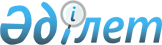 О внесении изменений в решение от 13 декабря 2011 года № 32-1 "О бюджете Бурлинского района на 2012-2014 годы"
					
			Утративший силу
			
			
		
					Решение Бурлинского районного маслихата Западно-Казахстанской области от 14 декабря 2012 года № 8-1. Зарегистрировано Департаментом юстиции Западно-Казахстанской области 28 декабря 2012 года № 3129. Утратило силу решением Бурлинского районного маслихата Западно-Казахстанской области от 8 февраля 2013 года № 9-6      Сноска. Утратило силу решением Бурлинского районного маслихата Западно-Казахстанской области от 08.02.2013 № 9-6 (вводится в действие с 01.01.2013)      В соответствии с Бюджетным кодексом Республики Казахстан от 4 декабря 2008 года и Законом Республики Казахстан "О местном государственном управлении и самоуправлении в Республике Казахстан" от 23 января 2001 года, Бурлинский районный маслихат РЕШИЛ:



      1. Внести в решение Бурлинского районного маслихата "О бюджете Бурлинского района на 2012-2014 годы" от 13 декабря 2011 года № 32-1 (зарегистрированное в Реестре государственной регистрации нормативных правовых актов за № 7-3-121, опубликованное 21 января 2012 года, 25 января 2012 года в газете "Бөрлі жаршысы -Бурлинские вести" № 6-7, № 8-9) следующие изменения:



      в пункте 1:

      подпункте 1) цифру "6 633 023" заменить цифрой "6 770 783";

      цифру "3 635 252" заменить цифрой "3 615 564";

      цифру "16 228" заменить цифрой "35 916";

      цифру "2 894 678" заменить цифрой " 3 032 438";

      подпункте 2) цифру "6 650 777" заменить цифрой " 6 727 460";

      подпункте 3) цифру "10 369" заменить цифрой "4 524";

      цифру "29 124" заменить цифрой "23 279";

      подпункте 4) в строке "сальдо по операциям с финансовыми активами" цифру "0" заменить цифрой "52 360";

      в строке "поступления от финансовых активов государства" цифру "0" заменить цифрой "52 360";

      подпункте 5) цифру "-28 123" заменить цифрой "-13 561";

      подпункте 6) цифру "28 123" заменить цифрой "13 561";

      цифру "29 124" заменить цифрой "14 562";



      в пункте 3:

      подпункте 1) цифру "1 647 591" заменить цифрой "1 756 227";

      в абзаце третьем цифру "8 194" заменить цифрой "8 188";

      в абзаце шестом цифру "35 853" заменить цифрой "35 553";

      в абзаце седьмом цифру "1 656" заменить цифрой "708";

      в абзаце десятом цифру "6 821" заменить цифрой "5 879";

      в абзаце двенадцатом цифру " 63 000" заменить цифрой "258 034";

      в абзаце пятнадцатом цифру "255 185" заменить цифрой "195 714";

      в абзаце шестнадцатом цифру "55 398" заменить цифрой "46 041";

      в абзаце семнадцатом цифру "29 124" заменить цифрой "23 279";



      приложение 1 к указанному решению изложить в новой редакции согласно приложению к настоящему решению.



      2. Настоящее решение вводится в действие с 1 января 2012 года.      Председатель сессии              А. Агаев

      Секретарь районного маслихата    А. Куликешев

Приложение

к решению районного маслихата

от 14 декабря 2012 года № 8-1Приложение 1

к решению районного маслихата

от 13 декабря 2011 года № 32-1 Районный бюджет на 2012 год(тыс. тенге)
					© 2012. РГП на ПХВ «Институт законодательства и правовой информации Республики Казахстан» Министерства юстиции Республики Казахстан
				КатегорияКатегорияКатегорияКатегорияКатегорияСуммаКлассКлассКлассКлассСуммаПодклассПодклассПодклассСуммаСпецификаСпецификаСуммаНаименованиеСумма123456ПОСТУПЛЕНИЯ6 770 783I. Доходы 6 770 7831НАЛОГОВЫЕ ПОСТУПЛЕНИЯ3 615 56401Подоходный налог 746 0972Индивидуальный подоходный налог 746 09703Социальный налог2 052 7491Социальный налог2 052 74904Налоги на собственность510 8571Налоги на имущество334 5423Земельный налог34 3434Налог на транспортные средства135 1965Единый земельный налог6 77605Внутренние налоги на товары, работы и услуги268 6322Акцизы6 1143Поступления за использование природных и других ресурсов228 9184Сборы за ведение предпринимательской и профессиональной деятельности26 2925Налог на игорный бизнес7 30808Государственная пошлина37 2291Государственная пошлина37 2292НЕНАЛОГОВЫЕ ПОСТУПЛЕНИЯ35 91601Доходы от государственной собственности17 4473Дивиденды на государственные пакеты акций, находящиеся в государственной собственности5Доходы от аренды имущества, находящегося в государственной собственности17 44702Поступления от реализации товаров (работ, услуг) государственными учреждениями, финансируемыми из государственного бюджета1 5291Поступления от реализации товаров (работ, услуг) государственными учреждениями, финансируемыми из государственного бюджета1 52904Штрафы, пеня, санкции, взыскания, налагаемые государственными учреждениями, финансируемыми из государственного бюджета, а также содержащимися и финансируемыми из бюджета (сметы расходов) Национального Банка Республики Казахстан 6 0021Штрафы, пеня, санкции, взыскания, налагаемые государственными учреждениями, финансируемыми из государственного бюджета, а также содержащимися и финансируемыми из бюджета (сметы расходов) Национального Банка Республики Казахстан 6 00205Гранты01Техническая помощь06Прочие неналоговые поступления10 9381Прочие неналоговые поступления10 9383ПОСТУПЛЕНИЯ ОТ ПРОДАЖИ ОСНОВНОГО КАПИТАЛА86 86501Продажа государственного имущества, закрепленного за государственными учреждениями36 8581Продажа государственного имущества, закрепленного за государственными учреждениями36 85803Продажа земли и нематериальных активов50 00710Продажа земли50 0074ПОСТУПЛЕНИЯ ТРАНСФЕРТОВ3 032 4382Трансферты из вышестоящих органов государственного управления3 032 4381Целевые текущие трансферты 1 756 2272Целевые трансферты на развитие1 276 211Функциональная группаФункциональная группаФункциональная группаФункциональная группаФункциональная группаСуммаПодфункцияПодфункцияПодфункцияПодфункцияСуммаУчреждениеУчреждениеУчреждениеСуммаПрограммаПрограммаСуммаНаименованиеСумма123456II. ЗАТРАТЫ 6 727 4601Государственные услуги общего характера326 4351Представительные, исполнительные и другие органы, выполняющие общие функции государственного правления294 589112Аппарат маслихата района (города областного значения)18 8771Услуги по обеспечению деятельности маслихата района (города областного значения)13 2374Капитальные расходы государственного органа5 640122Аппарат акима района (города областного значения)82 2411Услуги по обеспечению деятельности акима района (города областного значения)61 6562Создание информационных систем7853Капитальные расходы государственного органа19 800123Аппарат акима района в городе, города районного значения, поселка, аула (села), аульного (сельского) округа193 4711Услуги по обеспечению деятельности акима района в городе, города районного значения, поселка, аула (села), аульного (сельского) округа188 019022Капитальные расходы государственного органа5 372024Создание информационных систем802Финансовая деятельность19 704452Отдел финансов района (города областного значения)19 7041Услуги по реализации государственной политики в области исполнения бюджета района (города областного значения) и управления коммунальной собственностью района (города областного значения)15 2572Создание информационных систем593Проведение оценки имущества в целях налогообложения1 23818Капитальные расходы государственного органа3 1505Планирование и статистическая деятельность12 142453Отдел экономики и бюджетного планирования района (города областного значения)12 1421Услуги по реализации государственной политики в области формирования и развития экономической политики, системы государственного планирования и управления района (города областного значения)9 6622Создание информационных систем1364Капитальные расходы государственного органа2 3442Оборона40 7371Военные нужды7 998122Аппарат акима района (города областного значения)7 9985Мероприятия в рамках исполнения всеобщей воинской обязанности7 9982Организация работы по чрезвычайным ситуациям32 739122Аппарат акима района (города областного значения)32 7396Предупреждение и ликвидация чрезвычайных ситуаций масштаба района (города областного значения)7 7397Мероприятия по профилактике и тушению степных пожаров районного (городского) масштаба, а также пожаров в населенных пунктах, в которых не созданы органы государственной противопожарной службы25 0003Общественный порядок, безопасность, правовая, судебная, уголовно-исполнительная деятельность3 9781Правоохранительная деятельность3 978458Отдел жилищно-коммунального хозяйства, пассажирского транспорта и автомобильных дорог района (города областного значения)3 97821Обеспечение безопасности дорожного движения в населенных пунктах3 9784Образование3 358 0591Дошкольное воспитание и обучение457 666464Отдел образования района (города областного значения)457 6669Обеспечение дошкольного воспитания и обучения453 85721Увеличение размера доплаты за квалификационную категорию воспитателям детских садов, мини-центров, школ-интернатов: общего типа, специальных (коррекционных),

специализированных для одаренных детей, организаций образования для детей-сирот и детей, оставшихся без попечения родителей, центров адаптации несовершеннолетних

за счет трансфертов из республиканского бюджета категорию, учителям школ и воспитателям дошкольных организаций образования3 8092Начальное, основное среднее и общее среднее образование2 641 811464Отдел образования района (города областного значения)2 641 8113Общеобразовательное обучение2 473 3566Дополнительное образование для детей 13600363Повышение оплаты труда учителям, прошедшим повышение квалификации по учебным программам АОО "Назарбаев Интеллектуальные школы" за счет трансфертов из республиканского бюджета70864Увеличение размера доплаты за квалификационную категорию учителям организаций начального, основного среднего, общего среднего образования: школы, школы-интернаты: (общего типа, специальных (коррекционных), специализированных для одаренных детей; организаций для детей-сирот и детей, оставшихся без попечения родителей) за счет трансфертов из республиканского бюджета31 7449Прочие услуги в области образования258 582464Отдел образования района (города областного значения)58 3681Услуги по реализации государственной политики на местном уровне в области образования 12 9465Приобретение и доставка учебников, учебно-методических комплексов для государственных учреждений образования района (города областного значения)29 00015Ежемесячные выплаты денежных средств опекунам (попечителям) на содержание ребенка сироты (детей-сирот), и ребенка (детей), оставшегося без попечения родителей за счет трансфертов из республиканского бюджета9 12220Обеспечение оборудованием, программным обеспечением детей-инвалидов, обучающихся на дому за счет трансфертов из республиканского бюджета7 300467Отдел строительства района (города областного значения)200 21437Строительство и реконструкция объектов образования200 2146Социальная помощь и социальное обеспечение205 0352Социальная помощь175 949451Отдел занятости и социальных программ района (города областного значения)175 9492Программа занятости80 1514Оказание социальной помощи на приобретение топлива специалистам здравоохранения, образования, социального обеспечения, культуры, спорта и ветеринарии в сельской местности в соответствии с законодательством Республики Казахстан9 9665Государственная адресная социальная помощь2 9006Оказание жилищной помощи 7617Социальная помощь отдельным категориям нуждающихся граждан по решениям местных представительных органов18 62410Материальное обеспечение детей-инвалидов, воспитывающихся и обучающихся на дому1 71614Оказание социальной помощи нуждающимся гражданам на дому27 19516Государственные пособия на детей до 18 лет7 34317Обеспечение нуждающихся инвалидов обязательными гигиеническими средствами и предоставление услуг специалистами жестового языка, индивидуальными помощниками в соответствии с индивидуальной программой реабилитации инвалида7 51223Обеспечение деятельности центров занятости населения19 7819Прочие услуги в области социальной помощи и социального обеспечения29 086451Отдел занятости и социальных программ района (города областного значения)29 0861Услуги по реализации государственной политики на местном уровне в области обеспечения занятости и реализации социальных программ для населения25 31311Оплата услуг по зачислению, выплате и доставке пособий и других социальных выплат97322Капитальные расходы государственного органа28007Жилищно-коммунальное хозяйство1 229 3961Жилищное хозяйство413 930123Аппарат акима района в городе, города районного значения, поселка, аула (села), аульного (сельского) округа2 2557Организация сохранения государственного жилищного фонда города районного значения, поселка, аула (села), аульного (сельского) округа2 255458Отдел жилищно-коммунального хозяйства, пассажирского транспорта и автомобильных дорог района (города областного значения)3 8413Организация сохранения государственного жилищного фонда3 8414Обеспечение жильем отдельных категорий граждан467Отдел строительства района (города областного значения)407 8343Проектирование, строительство и (или) приобретение жилья государственного коммунального жилищного фонда жилищного фонда327 8344Проектирование, развитие, обустройство и (или) приобретение инженерно-коммуникационной инфраструктуры80 0002Коммунальное хозяйство619 630123Аппарат акима района в городе, города районного значения, поселка, аула (села), аульного (сельского) округа1 50014Организация водоснабжения населенных пунктов1 500458Отдел жилищно-коммунального хозяйства, пассажирского транспорта и автомобильных дорог района (города областного значения)140 08912Функционирование системы водоснабжения и водоотведения4 50026Организация эксплуатации тепловых сетей, находящихся в коммунальной собственности районов (городов областного значения)125 58928Развитие коммунального хозяйства5 00029Развитие системы водоснабжения5 000467Отдел строительства района (города областного значения)478 0415Развитие коммунального хозяйства110 4156Развитие системы водоснабжения и водоотведения367 6263Благоустройство населенных пунктов195 836123Аппарат акима района в городе, города районного значения, поселка, аула (села), аульного (сельского) округа60 0068Освещение улиц населенных пунктов20 9199Обеспечение санитарии населенных пунктов13 80310Содержание мест захоронений и погребение безродных5 03011Благоустройство и озеленение населенных пунктов20 254458Отдел жилищно-коммунального хозяйства, пассажирского транспорта и автомобильных дорог района (города областного значения)135 83015Освещение улиц в населенных пунктах47 77316Обеспечение санитарии населенных пунктов31 45517Содержание мест захоронений и захоронение безродных739218Благоустройство и озеленение населенных пунктов49 210467Отдел строительства района (города областного значения)07Развитие благоустройства городов и населенных пунктов8Культура, спорт, туризм и информационное пространство447 1581Деятельность в области культуры229 319123Аппарат акима района в городе, города районного значения, поселка, аула (села), аульного (сельского) округа06Поддержка культурно-досуговой работы на местном уровне455Отдел культуры и развития языков района (города областного значения)229 3193Поддержка культурно-досуговой работы229 3192Спорт43 377465Отдел физической культуры и спорта района (города областного значения)42 1775Развитие массового спорта и национальных видов спорта2 4186Проведение спортивных соревнований на районном (города областного значения) уровне34 0497Подготовка и участие членов сборных команд района (города областного значения) по различным видам спорта на областных спортивных соревнованиях5710467Отдел строительства района (города областного значения)12008Развитие объектов спорта и туризма12003Информационное пространство142 522455Отдел культуры и развития языков района (города областного значения)86 3736Функционирование районных (городских) библиотек86 3737Развитие государственного языка и других языков народа Казахстана0456Отдел внутренней политики района (города областного значения)56 1492Услуги по проведению государственной информационной политики через газеты и журналы22 1835Услуги по проведению государственной информационной политики через телерадиовещание33 9669Прочие услуги по организации культуры, спорта, туризма и информационного пространства31 940455Отдел культуры и развития языков района (города областного значения)11 2901Услуги по реализации государственной политики на местном уровне в области развития языков и культуры11 290456Отдел внутренней политики района (города областного значения)13 2501Услуги по реализации государственной политики на местном уровне в области информации, укрепления государственности и формирования социального оптимизма граждан9 5493Реализация мероприятий в сфере молодежной политики3 5004Создание информационных систем716Капитальные расходы государственного органа130465Отдел физической культуры и спорта района (города областного значения)7 4001Услуги по реализации государственной политики на местном уровне в сфере физической культуры и спорта7 0704Капитальные расходы государственного органа33010Сельское, водное, лесное, рыбное хозяйство, особо охраняемые природные территории, охрана окружающей среды и животного мира, земельные отношения60 9131Сельское хозяйство37 070453Отдел экономики и бюджетного планирования района (города областного значения)5 87999Реализация мер по оказанию социальной поддержки специалистов 5 879462Отдел сельского хозяйства района (города областного значения)10 7651Услуги по реализации государственной политики на местном уровне в сфере сельского хозяйства10 7062Создание информационных систем59473Отдел ветеринарии района (города областного значения)20 4261Услуги по реализации государственной политики на местном уровне в сфере ветеринарии6 1373Капитальные расходы государственного органа3005Обеспечение функционирования скотомогильников (биотермических ям) 6Организация санитарного убоя больных животных2 2857Организация отлова и уничтожения бродячих собак и кошек11 08310Проведение мероприятий по идентификации сельскохозяйственных животных6216Земельные отношения11 188463Отдел земельных отношений района (города областного значения)11 1881Услуги по реализации государственной политики в области регулирования земельных отношений на территории района (города областного значения)10 9883Земельно-хозяйственное устройство населенных пунктов5Создание информационных систем07Капитальные расходы государственного органа2009Прочие услуги в области сельского, водного, лесного, рыбного хозяйства, охраны окружающей среды и земельных отношений12 655473Отдел ветеринарии района (города областного значения)12655462011Проведение противоэпизоотических мероприятий1265511Промышленность, архитектурная, градостроительная и строительная деятельность23 8422Архитектурная, градостроительная и строительная деятельность23 842467Отдел строительства района (города областного значения)15 5361Услуги по реализации государственной политики на местном уровне в области строительства10 93614Создание информационных систем15517Капитальные расходы государственного органа4 445468Отдел архитектуры и градостроительства района (города областного значения)8 3061Услуги по реализации государственной политики в области архитектуры и градостроительства на местном уровне 6 9963Разработка схем градостроительного развития территории района и генеральных планов населенных пунктов1 3104Капитальные расходы государственного органа12Транспорт и коммуникации366 6991Автомобильный транспорт366 699123Аппарат акима района в городе, города районного значения, поселка, аула (села), аульного (сельского) округа17 03513Обеспечение функционирования автомобильных дорог в городах районного значения, поселках, аулах (селах), аульных (сельских) округах17 035458Отдел жилищно-коммунального хозяйства, пассажирского транспорта и автомобильных дорог района (города областного значения)349 66422Развитие транспортной инфраструктуры24 00023Обеспечение функционирования автомобильных дорог 325 66413Прочие651 0933Поддержка предпринимательской деятельности и защита конкуренции7 915469Отдел предпринимательства района (города областного значения)7 9151Услуги по реализации государственной политики на местном уровне в области развития предпринимательства и промышленности 7 6962Создание информационных систем594Капитальные расходы государственного органа1609Прочие643 178123Аппарат акима района в городе, города районного значения, поселка, аула (села), аульного (сельского) округа2 77740Реализация мероприятий для решения вопросов обустройства аульных (сельских) округов в реализацию мер по содействию экономическому развитию регионов в рамках Программы "Развитие регионов" за счет целевых трансфертов из республиканского бюджета2 777452Отдел финансов района (города областного значения)5 63112Резерв местного исполнительного органа района (города областного значения) 5 631458Отдел жилищно-коммунального хозяйства, пассажирского транспорта и автомобильных дорог района (города областного значения)634 7701Услуги по реализации государственной политики на местном уровне в области жилищно-коммунального хозяйства, пассажирского транспорта и автомобильных дорог 23 32113Капитальные расходы государственного органа7 20043Развитие инженерной инфраструктуры в рамках Программы "Развитие регионов"472 10944Проведение мероприятий по решению вопросов обустройства моногородов132 14014Обслуживание долга21Обслуживание долга2452Отдел финансов района (города областного значения)213Обслуживание долга местных исполнительных органов по выплате вознаграждений и иных платежей по займам из областного бюджета215Трансферты14 1131Трансферты14 113452Отдел финансов района (города областного значения)14 1136Возврат неиспользованных (недоиспользованных) целевых трансфертов8 4377Бюджетные изъятия20Целевые текущие трансферты в вышестоящие бюджеты в связи с изменением фонда оплаты труда в бюджетной сфере24Целевые текущие трансферты в вышестоящие бюджеты в связи с передачей функций государственных органов из нижестоящего уровня государственного управления в вышестоящий5 676III. ЧИСТОЕ БЮДЖЕТНОЕ КРЕДИТОВАНИЕ4 52410Сельское, водное, лесное, рыбное хозяйство, особо охраняемые природные территории, охрана окружающей среды и животного мира, земельные отношения23 2791Сельское хозяйство23 279453Отдел экономики и бюджетного планирования района (города областного значения)23 2796Бюджетные кредиты для реализации мер социальной поддержки специалистов 23 279КатегорияКатегорияКатегорияКатегорияКатегорияСуммаКлассКлассКлассКлассСуммаПодклассПодклассПодклассСуммаНаименованиеСумма5ПОГАШЕНИЕ БЮДЖЕТНЫХ КРЕДИТОВ18 75501Погашение бюджетных кредитов18 7551Погашение бюджетных кредитов, выданных из государственного бюджета18 755IV. САЛЬДО ПО ОПЕРАЦИЯМ, ВЫПОЛНЯЕМЫЕ ФИНАНСОВЫМИ АКТИВАМИ52 360Функциональная группаФункциональная группаФункциональная группаФункциональная группаФункциональная группаСуммаФункциональная подгруппаФункциональная подгруппаФункциональная подгруппаФункциональная подгруппаСуммаАдминистратор бюджетной программыАдминистратор бюджетной программыАдминистратор бюджетной программыСуммаПрограммаПрограммаСуммаНаименованиеСумма13Прочие52 3609Прочие52 360458Отдел жилищно-коммунального хозяйства, пассажирского транспорта и автомобильных дорог района (города областного значения)36 36065Формирование или увеличение уставного капитала юридических лиц36 360473Отдел ветеринарии района (города областного значения)16 00065Формирование или увеличение уставного капитала юридических лиц16 000КатегорияКатегорияКатегорияКатегорияКатегорияСуммаКлассКлассКлассКлассСуммаПодклассПодклассПодклассСуммаНаименованиеСумма6Поступления от продажи финансовых активов государства001Поступления от продажи финансовых активов государства01Поступления от продажи финансовых активов внутри страны0V. ДЕФИЦИТ БЮДЖЕТА (ПРОФИЦИТ)-13 561VI. ФИНАНСИРОВАНИЕ ДЕФИЦИТА БЮДЖЕТА (использование профицита) 13 5617Поступления займов14 56201Внутренние государственные займы14 5622Договоры займа14 5623Займы, получаемые местным исполнительным органом района (города областного значения)14 56216Погашение займов4 1541Погашение займов4 154452Отдел финансов района (города областного значения)4 1548Погашение долга местного исполнительного органа4 15421Возврат неиспользованных бюджетных кредитов, выданных из местного бюджета08000Используемые остатки бюджетных средств3 153ИТОГО ДОХОД6 807 253ИТОГО РАСХОД6 807 253